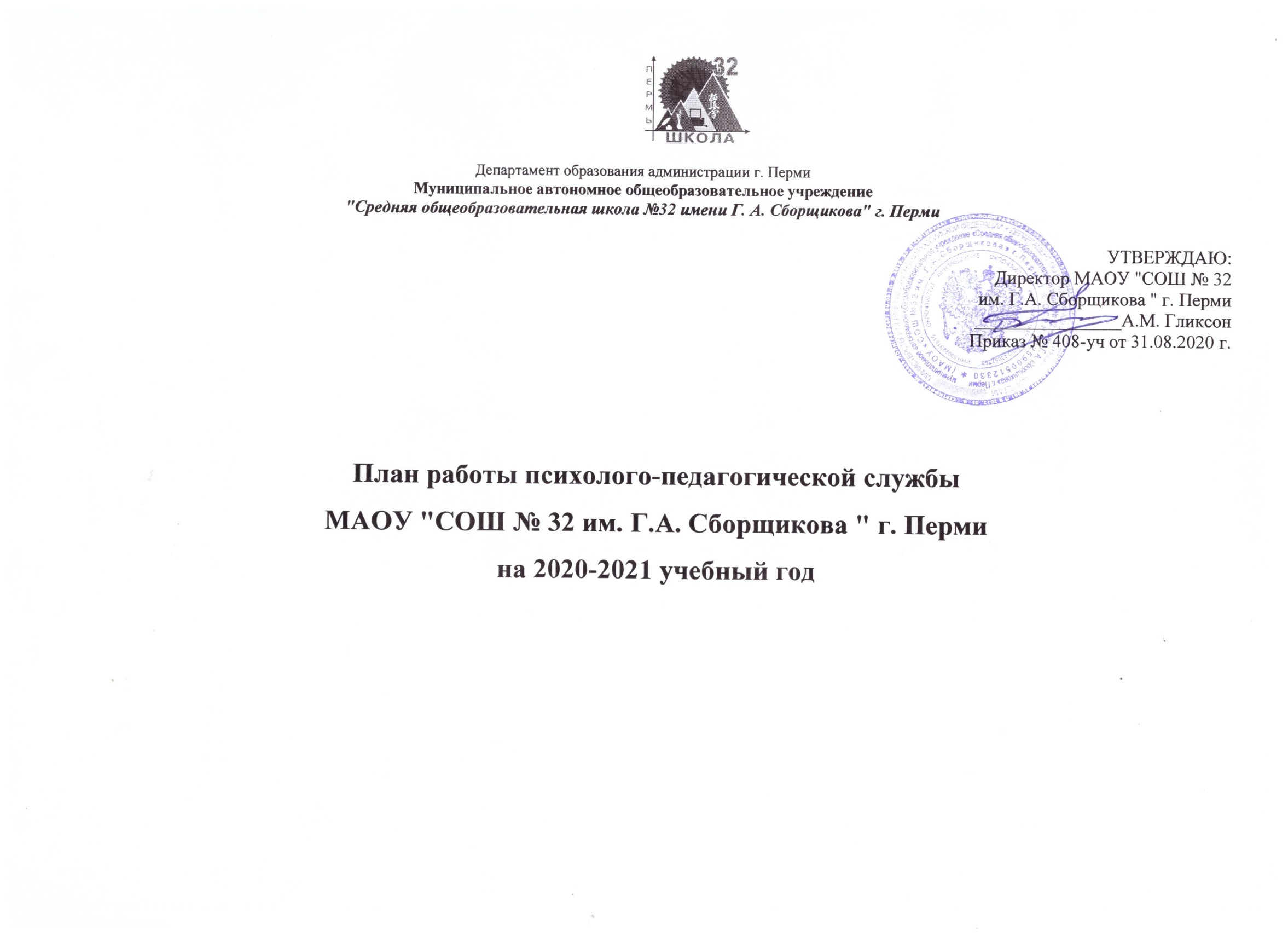 Цель: психолого-педагогическое сопровождение субъектов образовательного процесса, содействие созданию социальной ситуации развития, соответствующей индивидуальным возможностям и особенностям обучающихся и обеспечивающей психологические условия для успешного обучения, охраны здоровья, сохранения и развития личности обучающихся, а также их родителей (законных представителей), педагогических работников и других участников образовательного процесса. Задачи: консультативно-диагностическая, коррекционная, психопрофилактическая, реабилитационная помощь учащимся, их родителям, педагогам в условиях образовательного учреждения;обеспечение психологической поддержки учащихся при выборе жизненного пути и профессиональной карьеры;социально-психологическая, психолого-педагогическая помощь в решении вопросов опеки и участия в воспитании несовершеннолетних;консультации по правовым вопросам и другие виды помощи по вопросам, связным с охраной психического здоровья детей и подростков;психологическая помощь несовершеннолетним и их семьям в экстремальных ситуациях.обеспечение полноценного личностного, интеллектуального и профессионального развития учащихся;обеспечение индивидуального подхода к каждому учащемуся;психолого-педагогическое изучение личности учащихся;защита и охрана прав ребенка и семьи, представление интересов семьи в государственных и общественных организациях (КДН и ЗП, ОУУП и ПДН, в органах здравоохранения, в отделах опеки и попечительства т.д.);социально-педагогическая помощь учащемуся и профилактика опасных зависимостей;обеспечение взаимодействия между школой и городскими учреждениями по оказанию помощи обучающимся и их семьям.организация деятельности с несовершеннолетними учащимися учетных категорий.Психолого-педагогическое сопровождение осуществляется по следующим направлениям:1. Организационно-методическая работа;2. Психологическая диагностика;  3. Коррекционно-развивающая работа;4. Психолого-профилактическая работа;5. Консультативная и просветительская работа;Организационно - методическая работа.2. Психологическая диагностика.3. Коррекционно-развивающая работа.4. Психолого-профилактическая работа.5.  Консультативная и просветительская работа.Сроки проведенияСодержание деятельностиКатегория участниковПредполагаемые  результатыАвгустИндивидуальные консультации с педагогами по сопроводительной работе с учащимися в течение года.Педагоги, Психолого-педагогической  служба (далее: ППС ОУ)Составление еженедельной сетки сопроводительной работы с учащимися, педагогами, родителями в течение учебного года.Август/сентябрьОзнакомление с  планом работы школы на учебный год. Планирование работы психологической службы в соответствие с приоритетными направлениями учреждения.ППС ОУ, администрацияСогласованность работы специалистов СПС и администрации ОУ.СентябрьУчастие в проведении М/О классных руководителей:«Особенности адаптационного периода у детей 1-х классов. Рекомендации классным руководителям по оказанию помощи детям с низким уровнем адаптации» (М/О кл. рук. Нач. кл.)«Возрастные особенности детей подросткового периода. Особенности адаптации детей 5-х классов» (М\О кл. рук. 5-8 кл.)«Проблема профессионального самоопределения» (М/О кл. рук. 9-11 кл.)Педагоги-психологи, М/О классных руководителейВзаимодействие с классными руководителями учащихся. Повышение психологической компетентности педагогов в работе с детьми с трудностями в обучении и проблемами в поведении.В течение  годаУчастие в работе МО  педагогов-психологов района/города, участие в семинарах, конференциях, открытых родительских собранияхПедагоги- психологи ППС ОУПовышение уровня профессиональной компетенции. Самообразование и транслирование опыта.В течение  годаИзучение нормативных документов и психологической литературы. Педагоги-психологи ППС ОУОсведомленность в области психологических знаний на современном этапе. В течение  годаОформление текущей и итоговой документации. Заполнение отчетной документации.Педагоги-психологи ППС ОУСвоевременное ведение документации.В течение  годаПодготовка к семинарам, групповым и индивидуальным занятиям, консультациям.Педагоги-психологи ППС ОУРазработка занятий, подготовка в консультациям.В течение  годаОказание методической помощи классным руководителям в проведении классных часов и родительских собраний.ППС ОУ, ПедагогиМетодические рекомендации классным руководителям в проведении просветительской работы.В течение  годаОбработка, анализ, обобщение результатов деятельности, интерпретация полученных данных, планирование индивидуальных развивающих/коррекционных маршрутов учащихся.ППС ОУАнализ результатов деятельности, коррекция и разработка плана дальнейшего психолого-педагогического сопровождения.В течение годаРазработка пособий к занятиям. Оборудование кабинета.Педагоги-психологи ППС ОУПредоставление образовательных и психологических услуг на высоком уровне.Сроки проведенияСодержание деятельностиКатегория участниковПредполагаемые  результатыСентябрь/октябрьПроведение диагностических методик на определение уровня адаптации к школьному обучению.1-е классы5-е классы10-е классыВыявление детей с сильно выраженной тревожностью, испытывающих трудности в адаптации. Сентябрь/октябрьМониторинг учащихся, склонных кзависимости, социально-психологическоетестирование учащихся.7-11 классыОпределение склонности к употреблению ПАВ.Сентябрь/октябрьДиагностика ВИЧ10-11 классы-Сентябрь 2018-март 2019Диагностика риска семейного  неблагополучия.2,7,8 классы- 10.09.-05.10;1,5,10 классы-22.10- 26.11;9,11 классы-14.01.-08.02;3,4,6 классы-25.02.-25.03.Выявление детей группы риска. На основе результатов диагностики – составление индивидуальных планов коррекции и психологическая поддержка детям группы риска.Октябрь-ноябрьПсихолого-педагогическая диагностика познавательных возможностей.2 – 3классыВыявление учащихся с недостаточным уровнем развития памяти, логического мышления.НоябрьДиагностика отношения учащихся к учебной деятельности.6-8 классыИсследование отношения учащихся к учебе.АпрельДиагностика готовности учащихся начальной школы к переходу в среднее звено.Учащиеся 4-х классовВыявление детей с низким уровнем готовности. АпрельДиагностика уровня готовности к школе будущих первоклассниковУчащиеся воскресной школы, родителиПодготовка к школе будущих первоклассниковАпрельПроведение тестов на выявление характерологических особенностей детей в рамках профориентационной работы.8-9-е классыПомощь учащимся в профессиональном самоопределении.В течение годаДиагностические методики выявления уровня актуального развития учащихся.1-11 классыПодготовка документов на ПМПК. Составление рекомендаций  по дальнейшему обучению учащихся.В течение года (по запросу)Прочая групповая/индивидуальная диагностика: познавательных процессов (память, внимание, мышление), мотивации учения, эмоционального благополучия, профессиональных интересов, социометрические исследования.1-11 классыВ течение годаИндивидуальная углубленная диагностика личностных качеств детей группы риска СОП/ СОП.Дети группы риска СОП/СОПДиагностика психологических особенностей детей с целью разработки индивидуального плана коррекции и рекомендаций педагогам и родителям.Сроки проведенияСодержание деятельностиКатегория участниковПредполагаемые  результатыНоябрьГрупповые коррекционно-развивающие занятия с детьми с низким уровнем адаптации к школе.1-е классыПовышение уровня учебной мотивации, снижение тревожности у первоклассников.В течение годаГрупповые развивающие занятия(уроки). 5-е классыРазвитие навыков рефлексии, коммуникативных, личностных качеств и т.п.Ноябрь/декабрьГрупповые и индивидуальные занятия с учащимися 5-х классов с высоким уровнем тревожности.5-е классыПовышение уровня учебной мотивации, снижение тревожности у учащихся.ЯнварьГрупповые занятия с обучающимися 11-х классов по подготовке к ЕГЭ.11 классыПовышение стрессоустойчивости и уверенности в себе.В течение года (по запросу)Индивидуальные и групповые занятия с одаренными обучающимися.2-11 классыРазвитие интеллектуального потенциала. Формирование личностных и коммуникативных качеств.Апрель/майГрупповые занятия с обучающимися 4-х классов по подготовке к переходу в среднее звено.4-е классыРазвитие словесно-логического мышления, «чувства взрослости», навыков рефлексии, формирование согласованной я - концепции.В течение годаПрофессиональная ориентация.8-е классыФормирование коммуникативных навыков и интеллектуальных умений, развитие временной перспективы у старшеклассников, формирование социальных навыков.В течение годаПроведение групповых психологических программ с детьми группы риска (по результатам диагностики семейного неблагополучия).1-11 классыСтабилизация эмоционального реагирования, формирование адекватной самооценки и т.д.В течение годаРазвивающие занятия по запросу администрации, педагогов, родителей.11 классыСентябрь-октябрь(по запросу) Посещение уроков в 1-х  и 5-х классах. Выявление  неуспевающих детей.1, 5 классыВыявление  неуспевающих детей. Индивидуальная помощь детям.В течение годаУчастие в заседаниях ПМПк.1-11 классыВзаимодействие с другими специалистами школы по оказанию инд. помощи учащимся.В течение годаУчастие в Советах профилактики.1-11 классыВзаимодействие с социально-педагогической службой школы в работе с детьми «группы риска».В течение годаРеализация мероприятий по профилактике буллинга5-11 классыПсихологическое просвещение учащихся на тему экологичного общения.В течение годаПревентивные меры по профилактике суицида5-11 классыАктуализация Служб психологической помощи, психологическое просвещение.В течение годаСодействие созданию и развитию волонтерского добровольческого движения в ОУ1-11 классыСодействие воспитанию  социально-ответственной, созидательно активной и гуманной личности.В течение годаИндивидуальное консультирование обучающихся (подростков и старшеклассников). 8-11 классыПсихологическая поддержка.В течение годаИндивидуальное консультирование родителей по вопросам воспитания детей, итогам диагностики процесса адаптации, результатам прочих диагностик.Родители учащихсяПсихологическая поддержка.В течение годаИндивидуальное консультированиепедагогов по вопросам обучения и взаимодействия с учащимися.Учителя. кл. руководители. АдминистрацияПсихологическая поддержка.В течение годаПросветительская работа со всеми участниками образовательного процесса - классные часы, педагогические совещания, родительские собрания (по темам: «употребление ПАВ», «профилактика суицидального поведения», «буллинг»).Педагоги-психологи, социальные педагоги, ЦПП МСП г. Перми, учителя, администрация, родители, учащиеся. Психологическое просвещение.